Publicado en Madrid el 01/12/2023 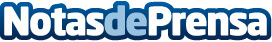 Madrileña Red de Gas pone en marcha la primera caldera de hidrógeno verde en Madrid para generar calefacción sostenible en su centro de operacionesMadrileña Red de Gas ha puesto en marcha una caldera de hidrógeno verde en una de sus sedes para generar calefacción y ACS (Agua Caliente Sanitaria) con un combustible limpio, seguro y renovableDatos de contacto:Elena VélezTrescom660176951Nota de prensa publicada en: https://www.notasdeprensa.es/madrilena-red-de-gas-pone-en-marcha-la-primera Categorias: Madrid Sostenibilidad Sector Energético http://www.notasdeprensa.es